خطة المادة الدراسية الإلكترونية/المدمجةنموذج مدرسالفصل الدراسي:					السنة الدراسية                                          Course Objectives                                                                                                                  اهداف المساق يهدف المساق ...يهدف المساق ...مخرجات التعلم المستهدفة للمادة وربطها بمخرجات التعلم المستهدفة للبرنامج وأساليب التدريس وأساليب التقييم:بعد الانتهاء من المادة بنجاح يتوقع ان يتمكن الطالب من أن:الجدول الزمني لموضوعات المادة:* تعلم ذاتي، تعلم بالمجموعات، محاضرات متزامنة، واجبات، مشاريع، زيارات، مختبرات، مشاغل، محاكاة، فيديو،... أساليب التقييم وتوزيع العلامات:مراجع والموارد التعلممتطلبات المساق: المعدات والاجهزة المطلوبة (كاميرا، ميكروفون، الخ) يجب ان يتم ادراجهامهارات التكنولوجيا المطلوبةسياسات المادة الدراسية i  سياسة الحضور والغياب: تطبق أنظمة الجامعة فيما يتعلق بالحضور والغياب عن المحاضرات والامتحانات.الحضور اجباري للمحاضرات التفاعلية التي تعطى خلال فترات التعلم عن بعد وتطبق تعليمات الحضور والغياب المعتمدة في حال تجاوز الطالب عدد الغيابات المسموح بهاالأمانة الأكاديمية: الغش أو الانتحال الأدبي هو امر غير مقبول ويعاقب عليهما حسب أنظمة الجامعة من دون تساهل.____________________________i  من الممكن اضافة اية بنود أخرى وفقا لطبيعة المادةتصميم موضوعات المادة:**رقم الموضوع حسب الجدول الزمني لموضوعات المادة أعلاهUniversity of Petra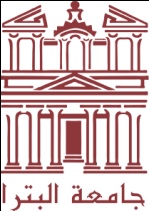 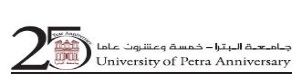 Faculty of ------------------كلية ---------------Department of ---------------------قسم ---------------الساعات المعتمدةنظري/عمليمتطلب مشتركمتطلب سابقاسم المساقرقم المساقأشكال التعلمأشكال التعلمنماذج التعلم □ تعلم كامل الكتروني□ تعلم مدمج 2+1           ☐ 1+1         ☐ 1+2منصة التعلم رابط الدخول للمنصةرابط معلومات للمساعدة على استخدام المنصةبريد الكترونيرقم التلفون الفرعيرقم المكتباسم المدرسالساعات المكتبيةمنصة الساعات المكتبيةرابط الساعات المكتبيةمنسق المساقوصف المساقمخرجات التعلم المستهدفة للمادةمخرجات التعلم المستهدفة للبرنامجأسلوب التدريسأسلوب التقييمأولا: المعرفةأولا: المعرفةأولا: المعرفةأولا: المعرفةثانيا: مهارات التفكيرثانيا: مهارات التفكيرثانيا: مهارات التفكيرثانيا: مهارات التفكيرثالثا: المهارات العمليةثالثا: المهارات العمليةثالثا: المهارات العمليةثالثا: المهارات العمليةرابعا: المهارات الحياتيةرابعا: المهارات الحياتيةرابعا: المهارات الحياتيةرابعا: المهارات الحياتيةرقم متسلسلالأسبوعالموضوعالمصدر التعليميالمهام المطلوبة من الطالبأنشطة التعلم *أسلوب التقييمالعلامةملاحظات (المقاييس / سلم الأداء)المجموع1001-الكتب المقررة :2- المصادر المادية:<< متطلبات  المادة الدراسية  من حيث الفصول الدراسية والمختبرات ومصادر الحاسب الآلي>>3- روابط ومواقع التعلم، خدمات أو أدوات الكترونية الرقم المتسلسل **الموضوع الاولالموضوع الاولالموضوع الاولعنوان الموضوعمخرجات التعلم المستهدفةالموارد / المحتوى العلمي:(فيديو ، ويب ، لعبة ، PDF ...)طرق التدريس(بما في ذلك أشكال التعلم)طرق التقييم: (مسح ، اختبارقصير، اختبار، مشروع، حالة دراسية،...)* يجب إعطاء تعليمات مكتوبة للطالب توضح المطلوب، طريقة التسليم والتقييم * يجب إعطاء تغذية راجعة للطالب بعد انتهاء التقييم طرق التقييم: (مسح ، اختبارقصير، اختبار، مشروع، حالة دراسية،...)* يجب إعطاء تعليمات مكتوبة للطالب توضح المطلوب، طريقة التسليم والتقييم * يجب إعطاء تغذية راجعة للطالب بعد انتهاء التقييم طرق التقييم: (مسح ، اختبارقصير، اختبار، مشروع، حالة دراسية،...)* يجب إعطاء تعليمات مكتوبة للطالب توضح المطلوب، طريقة التسليم والتقييم * يجب إعطاء تغذية راجعة للطالب بعد انتهاء التقييم طرق التقييم: (مسح ، اختبارقصير، اختبار، مشروع، حالة دراسية،...)* يجب إعطاء تعليمات مكتوبة للطالب توضح المطلوب، طريقة التسليم والتقييم * يجب إعطاء تغذية راجعة للطالب بعد انتهاء التقييم طريقة التقييمالدرجةمعايير الإنجاز/ سلم الأداء مخرجات التعلم المستهدفةالتفاعل والتعاون (بما في ذلك مشاركة الطلبة)التفاعل والتعاون (بما في ذلك مشاركة الطلبة)التفاعل والتعاون (بما في ذلك مشاركة الطلبة)التفاعل والتعاون (بما في ذلك مشاركة الطلبة)تفاعل الطلبة فيما بينهمتفاعل طالب والمدرسالتقييم الذاتي للطالبالتعلم الذاتيالتعاون الطلابيتسلسل التدريس (وصف ، خطوة بخطوة ، كيف سيتم تطوير الدرس)تسلسل التدريس (وصف ، خطوة بخطوة ، كيف سيتم تطوير الدرس)تسلسل التدريس (وصف ، خطوة بخطوة ، كيف سيتم تطوير الدرس)تسلسل التدريس (وصف ، خطوة بخطوة ، كيف سيتم تطوير الدرس)الوقت المقدرأنشطة التعلمأنشطة التعلمأنشطة التعلمالرقم المتسلسل **222عنوان الموضوعمخرجات التعلم المستهدفةالموارد / المحتوى العلمي:(فيديو ، ويب ، لعبة ، PDF ...)طرق التدريس(بما في ذلك أشكال التعلم)طرق التقييم: (مسح ، اختبارقصير، اختبار، مشروع، حالة دراسية،...)* يجب إعطاء تعليمات مكتوبة للطالب توضح المطلوب، طريقة التسليم والتقييم * يجب إعطاء تغذية راجعة للطالب بعد انتهاء التقييم طرق التقييم: (مسح ، اختبارقصير، اختبار، مشروع، حالة دراسية،...)* يجب إعطاء تعليمات مكتوبة للطالب توضح المطلوب، طريقة التسليم والتقييم * يجب إعطاء تغذية راجعة للطالب بعد انتهاء التقييم طرق التقييم: (مسح ، اختبارقصير، اختبار، مشروع، حالة دراسية،...)* يجب إعطاء تعليمات مكتوبة للطالب توضح المطلوب، طريقة التسليم والتقييم * يجب إعطاء تغذية راجعة للطالب بعد انتهاء التقييم طرق التقييم: (مسح ، اختبارقصير، اختبار، مشروع، حالة دراسية،...)* يجب إعطاء تعليمات مكتوبة للطالب توضح المطلوب، طريقة التسليم والتقييم * يجب إعطاء تغذية راجعة للطالب بعد انتهاء التقييم طريقة التقييمالدرجةمعايير الإنجاز/ سلم الأداء مخرجات التعلم المستهدفةالتفاعل والتعاون (بما في ذلك مشاركة الطلبة)التفاعل والتعاون (بما في ذلك مشاركة الطلبة)التفاعل والتعاون (بما في ذلك مشاركة الطلبة)التفاعل والتعاون (بما في ذلك مشاركة الطلبة)تفاعل الطلبة فيما بينهمتفاعل طالب والمدرسالتقييم الذاتي للطالبالتعلم الذاتيالتعاون الطلابيتسلسل التدريس (وصف ، خطوة بخطوة ، كيف سيتم تطوير الدرس)تسلسل التدريس (وصف ، خطوة بخطوة ، كيف سيتم تطوير الدرس)تسلسل التدريس (وصف ، خطوة بخطوة ، كيف سيتم تطوير الدرس)تسلسل التدريس (وصف ، خطوة بخطوة ، كيف سيتم تطوير الدرس)الوقت المقدرأنشطة التعلمأنشطة التعلمأنشطة التعلمالرقم المتسلسل **333عنوان الموضوعمخرجات التعلم المستهدفةالموارد / المحتوى العلمي:(فيديو ، ويب ، لعبة ، PDF ...)طرق التدريس(بما في ذلك أشكال التعلم)طرق التقييم: (مسح ، اختبارقصير، اختبار، مشروع، حالة دراسية،...)* يجب إعطاء تعليمات مكتوبة للطالب توضح المطلوب، طريقة التسليم والتقييم * يجب إعطاء تغذية راجعة للطالب بعد انتهاء التقييم طرق التقييم: (مسح ، اختبارقصير، اختبار، مشروع، حالة دراسية،...)* يجب إعطاء تعليمات مكتوبة للطالب توضح المطلوب، طريقة التسليم والتقييم * يجب إعطاء تغذية راجعة للطالب بعد انتهاء التقييم طرق التقييم: (مسح ، اختبارقصير، اختبار، مشروع، حالة دراسية،...)* يجب إعطاء تعليمات مكتوبة للطالب توضح المطلوب، طريقة التسليم والتقييم * يجب إعطاء تغذية راجعة للطالب بعد انتهاء التقييم طرق التقييم: (مسح ، اختبارقصير، اختبار، مشروع، حالة دراسية،...)* يجب إعطاء تعليمات مكتوبة للطالب توضح المطلوب، طريقة التسليم والتقييم * يجب إعطاء تغذية راجعة للطالب بعد انتهاء التقييم طريقة التقييمالدرجةمعايير الإنجاز/ سلم الأداء مخرجات التعلم المستهدفةالتفاعل والتعاون (بما في ذلك مشاركة الطلبة)التفاعل والتعاون (بما في ذلك مشاركة الطلبة)التفاعل والتعاون (بما في ذلك مشاركة الطلبة)التفاعل والتعاون (بما في ذلك مشاركة الطلبة)تفاعل الطلبة فيما بينهمتفاعل طالب والمدرسالتقييم الذاتي للطالبالتعلم الذاتيالتعاون الطلابيتسلسل التدريس (وصف ، خطوة بخطوة ، كيف سيتم تطوير الدرس)تسلسل التدريس (وصف ، خطوة بخطوة ، كيف سيتم تطوير الدرس)تسلسل التدريس (وصف ، خطوة بخطوة ، كيف سيتم تطوير الدرس)تسلسل التدريس (وصف ، خطوة بخطوة ، كيف سيتم تطوير الدرس)الوقت المقدرأنشطة التعلمأنشطة التعلمأنشطة التعلمالتوقيعالتاريخالإسمموافقةمقرر لجنة الخطط الدراسية في القسمعميد الكلية/ رئيس القسم